Приложение к решению
Петриковского районного исполнительного комитета30.09.2020 № 1353_________МЕСТА произрастания дикорастущих растений, относящихся к видам, включенным в Красную книгу Республики Беларусь, подлежащих передаче под охрану пользователю земельного участкаНазвание вида дикорастущего растенияГраницы передаваемых под охрану мест произрастания дикорастущих растений Площадь передаваемых под охрану мест произрастания дикорастущих растений, гектаров Специальный режим охраны и использования передаваемых под охрану мест произрастания дикорастущих растенийЛилия кудреватая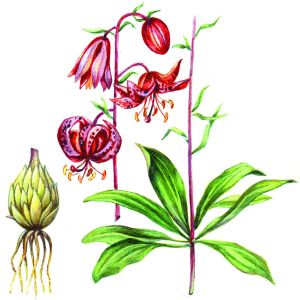 Выделы 35,36,37 квартала 49 Кошевичского лесничества32,0Запрещается: проводить сплошные и постепенные рубки главного пользования; проводить рубки обновления и формирования (переформирования); использовать машины на гусеничном ходу, устраивать склады лесоматериалов, места заправки и стоянки техники; допускать увеличение совокупного проективного покрытия подроста и подлеска более 30 %; проводить сжигание порубочных остатков древесины, за исключением сжигания порубочных остатков в очагах вредителей и болезней леса; нарушать целостность подстилки и живого напочвенного покрова, проводить обработку и нарушать целостность почвы, за исключением работ, проводимых с целью охраны леса и тушения пожаров, а также научно обоснованных работ по сохранению и расселению видов; проводить гидротехническую мелиорацию земель и иные работы по регулированию водного режима земель (почв), поверхностных и грунтовых вод, кроме работ по восстановлению нарушенного режима; осуществлять возведение зданий и сооружений. Требуется: проводить разработку лесосек в осенне-зимний период с устойчивым снежным покровом.Лилия кудреватаяВыдел 33 квартала 49 Кошевичского лесничества5,7Запрещается: проводить сплошные и постепенные рубки главного пользования; проводить рубки обновления и формирования (переформирования); использовать машины на гусеничном ходу, устраивать склады лесоматериалов, места заправки и стоянки техники; допускать увеличение совокупного проективного покрытия подроста и подлеска более 30 %; проводить сжигание порубочных остатков древесины, за исключением сжигания порубочных остатков в очагах вредителей и болезней леса; нарушать целостность подстилки и живого напочвенного покрова, проводить обработку и нарушать целостность почвы, за исключением работ, проводимых с целью охраны леса и тушения пожаров, а также научно обоснованных работ по сохранению и расселению видов; проводить гидротехническую мелиорацию земель и иные работы по регулированию водного режима земель (почв), поверхностных и грунтовых вод, кроме работ по восстановлению нарушенного режима; осуществлять возведение зданий и сооружений. Требуется: проводить разработку лесосек в осенне-зимний период с устойчивым снежным покровом.Зубянка клубненосная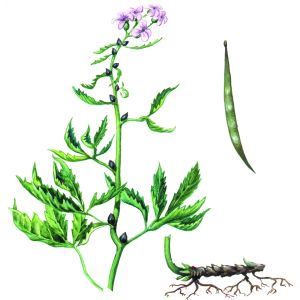 Выдел 4 квартала 54 Колковского лесничества19,6Запрещается: проводить сплошные и постепенные рубки главного пользования, рубки обновления и формирования (переформирования); допускать уменьшение сомкнутости полога древостоя менее 0,7; допускать увеличение совокупного проективного покрытия подроста и подлеска более 40 %; проводить сжигание порубочных остатков древесины, за исключением сжигания порубочных остатков в очагах вредителей и болезней леса; использовать машины на гусеничном ходу, устраивать склады лесоматериалов, места заправки и стоянки техники; нарушать целостность подстилки и живого напочвенного покрова, проводить обработку и нарушать целостность почвы, за исключением работ, проводимых с целью охраны леса и тушения пожаров, а также научно обоснованных работ по сохранению и расселению вида; проводить гидротехническую мелиорацию земель и иные работы по регулированию водного режима земель (почв), поверхностных и грунтовых вод, кроме работ по восстановлению нарушенного режима; осуществлять возведение зданий и сооружений.Требуется: проводить разработку лесосек в осенне-зимний период с устойчивым снежным покровом. Проводить мероприятия, направленные на снижение проективного покрытия кустарников: проективное покрытие кустарников в местах произрастания не должно превышать 40%.Зубянка клубненоснаяВыдел 25 квартала 51 Колковского лесничества5,2Запрещается: проводить сплошные и постепенные рубки главного пользования, рубки обновления и формирования (переформирования); допускать уменьшение сомкнутости полога древостоя менее 0,7; допускать увеличение совокупного проективного покрытия подроста и подлеска более 40 %; проводить сжигание порубочных остатков древесины, за исключением сжигания порубочных остатков в очагах вредителей и болезней леса; использовать машины на гусеничном ходу, устраивать склады лесоматериалов, места заправки и стоянки техники; нарушать целостность подстилки и живого напочвенного покрова, проводить обработку и нарушать целостность почвы, за исключением работ, проводимых с целью охраны леса и тушения пожаров, а также научно обоснованных работ по сохранению и расселению вида; проводить гидротехническую мелиорацию земель и иные работы по регулированию водного режима земель (почв), поверхностных и грунтовых вод, кроме работ по восстановлению нарушенного режима; осуществлять возведение зданий и сооружений.Требуется: проводить разработку лесосек в осенне-зимний период с устойчивым снежным покровом. Проводить мероприятия, направленные на снижение проективного покрытия кустарников: проективное покрытие кустарников в местах произрастания не должно превышать 40%.Зубянка клубненоснаяВыдел 10 квартала 68 Колковского лесничества9,2Запрещается: проводить сплошные и постепенные рубки главного пользования, рубки обновления и формирования (переформирования); допускать уменьшение сомкнутости полога древостоя менее 0,7; допускать увеличение совокупного проективного покрытия подроста и подлеска более 40 %; проводить сжигание порубочных остатков древесины, за исключением сжигания порубочных остатков в очагах вредителей и болезней леса; использовать машины на гусеничном ходу, устраивать склады лесоматериалов, места заправки и стоянки техники; нарушать целостность подстилки и живого напочвенного покрова, проводить обработку и нарушать целостность почвы, за исключением работ, проводимых с целью охраны леса и тушения пожаров, а также научно обоснованных работ по сохранению и расселению вида; проводить гидротехническую мелиорацию земель и иные работы по регулированию водного режима земель (почв), поверхностных и грунтовых вод, кроме работ по восстановлению нарушенного режима; осуществлять возведение зданий и сооружений.Требуется: проводить разработку лесосек в осенне-зимний период с устойчивым снежным покровом. Проводить мероприятия, направленные на снижение проективного покрытия кустарников: проективное покрытие кустарников в местах произрастания не должно превышать 40%.Зубянка клубненоснаяВыдел 8 квартала 68 Колковского лесничества2,2Запрещается: проводить сплошные и постепенные рубки главного пользования, рубки обновления и формирования (переформирования); допускать уменьшение сомкнутости полога древостоя менее 0,7; допускать увеличение совокупного проективного покрытия подроста и подлеска более 40 %; проводить сжигание порубочных остатков древесины, за исключением сжигания порубочных остатков в очагах вредителей и болезней леса; использовать машины на гусеничном ходу, устраивать склады лесоматериалов, места заправки и стоянки техники; нарушать целостность подстилки и живого напочвенного покрова, проводить обработку и нарушать целостность почвы, за исключением работ, проводимых с целью охраны леса и тушения пожаров, а также научно обоснованных работ по сохранению и расселению вида; проводить гидротехническую мелиорацию земель и иные работы по регулированию водного режима земель (почв), поверхностных и грунтовых вод, кроме работ по восстановлению нарушенного режима; осуществлять возведение зданий и сооружений.Требуется: проводить разработку лесосек в осенне-зимний период с устойчивым снежным покровом. Проводить мероприятия, направленные на снижение проективного покрытия кустарников: проективное покрытие кустарников в местах произрастания не должно превышать 40%.Зубянка клубненоснаяВыдел 17, квартала 42, выделы 18,23,25,38 квартала 43 Сметаничского лесничества14,8Запрещается: проводить сплошные и постепенные рубки главного пользования, рубки обновления и формирования (переформирования); допускать уменьшение сомкнутости полога древостоя менее 0,7; допускать увеличение совокупного проективного покрытия подроста и подлеска более 40 %; проводить сжигание порубочных остатков древесины, за исключением сжигания порубочных остатков в очагах вредителей и болезней леса; использовать машины на гусеничном ходу, устраивать склады лесоматериалов, места заправки и стоянки техники; нарушать целостность подстилки и живого напочвенного покрова, проводить обработку и нарушать целостность почвы, за исключением работ, проводимых с целью охраны леса и тушения пожаров, а также научно обоснованных работ по сохранению и расселению вида; проводить гидротехническую мелиорацию земель и иные работы по регулированию водного режима земель (почв), поверхностных и грунтовых вод, кроме работ по восстановлению нарушенного режима; осуществлять возведение зданий и сооружений.Требуется: проводить разработку лесосек в осенне-зимний период с устойчивым снежным покровом. Проводить мероприятия, направленные на снижение проективного покрытия кустарников: проективное покрытие кустарников в местах произрастания не должно превышать 40%.Зубянка клубненоснаяВыдел 15квартал 64 16,5Запрещается: проводить сплошные и постепенные рубки главного пользования, рубки обновления и формирования (переформирования); допускать уменьшение сомкнутости полога древостоя менее 0,7; допускать увеличение совокупного проективного покрытия подроста и подлеска более 40 %; проводить сжигание порубочных остатков древесины, за исключением сжигания порубочных остатков в очагах вредителей и болезней леса; использовать машины на гусеничном ходу, устраивать склады лесоматериалов, места заправки и стоянки техники; нарушать целостность подстилки и живого напочвенного покрова, проводить обработку и нарушать целостность почвы, за исключением работ, проводимых с целью охраны леса и тушения пожаров, а также научно обоснованных работ по сохранению и расселению вида; проводить гидротехническую мелиорацию земель и иные работы по регулированию водного режима земель (почв), поверхностных и грунтовых вод, кроме работ по восстановлению нарушенного режима; осуществлять возведение зданий и сооружений.Требуется: проводить разработку лесосек в осенне-зимний период с устойчивым снежным покровом. Проводить мероприятия, направленные на снижение проективного покрытия кустарников: проективное покрытие кустарников в местах произрастания не должно превышать 40%.Каулиния малая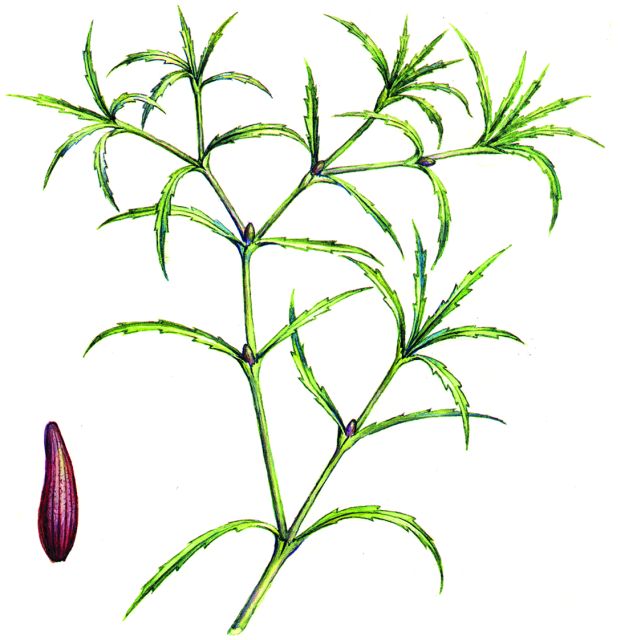 Выдел 18 квартала 69 Рубчанского лесничества0,7Запрещается: в пределах водотоков, участков водотоков, водоёмов или части водоёмов, взятых под охрану: изменять уровенный режим водоёмов; осуществлять строительство водохозяйственных сооружений и устройств (плотины, насосные станции, водозаборы и иные подобные сооружения и устройства); проводить работы, связанные с изменением рельефа дна или берега (дноуглубительные, формирование ложа и др.) на расстоянии до  от места произрастания;осуществлять сброс сточных, дренажных и карьерных вод и вод, отводимых с прудовых хозяйств и разрабатываемых торфяных месторождений; осуществлять сброс неочищенных или недостаточно очищенных сточных вод в водоёмы и водотоки или другие виды деятельности, которые могут привести к загрязнению поверхностных или грунтовых вод;при наличии выпусков сточных вод увеличивать их объём; проводить расчистку литоральной зоны водоёмов от прибрежной и водной растительности; использовать литоральную зону для организации водопоя сельскохозяйственных животных; осуществлять лов рыбы неводами и другими активными орудиями лова; зарыблять водоёмы растительноядными видами рыб (амур белый и др.); использовать литоральную зону водных объектов для организации массового отдыха; плавание на судах с подвесными двигателями мощностью свыше 30 лошадиных сил и гидроциклах; в пределах прибрежных полос (или их участков) водных объектов, взятых под охрану: осуществлять прогон сельскохозяйственных животных; применять химические средства защиты растений, вносить минеральные удобрения; размещать лодочные причалы и площадки постоянного базирования маломерных судов, осуществлять строительство сооружений для хранения маломерных судов и других плавательных средств; проводить рекреационное благоустройство территории, организацию и обустройство пляжей и иных мест отдыха (видовых точек, пикниковых полян и т.д.).Крапива киевская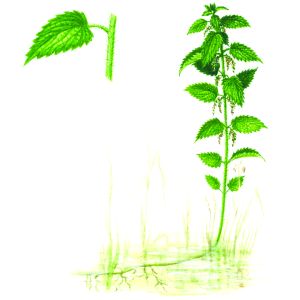 Выделы 15,17-20,22 квартала 76 Птичского лесничества25,4Запрещается: проводить сплошные и постепенные рубки главного пользования; проводить рубки обновления и формирования (переформирования); допускать увеличение сомкнутости полога древостоя более 0,5; проводить сжигание порубочных остатков древесины, за исключением сжигания порубочных остатков в очагах вредителей и болезней леса; использовать машины на гусеничном ходу, устраивать склады лесоматериалов, места заправки и стоянки техники.Требуется: проводить разработку лесосек в осенне-зимний период с устойчивым снежным покровом.Крапива киевскаяВыделы 5,7,8,10,18-28 квартала 80 Птичского лесничества55,8Запрещается: проводить сплошные и постепенные рубки главного пользования; проводить рубки обновления и формирования (переформирования); допускать увеличение сомкнутости полога древостоя более 0,5; проводить сжигание порубочных остатков древесины, за исключением сжигания порубочных остатков в очагах вредителей и болезней леса; использовать машины на гусеничном ходу, устраивать склады лесоматериалов, места заправки и стоянки техники.Требуется: проводить разработку лесосек в осенне-зимний период с устойчивым снежным покровом.Касатик сибирский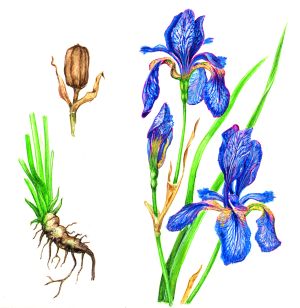 Выделы16,39-41 квартала 82 Мышанского лесничества0,9Запрещается: проводить первичное залужение; нарушать почвенный покров за исключением подсева трав без перепашки или другого механического нарушения дернины с периодичностью не чаще чем один раз в 10 лет, а также работ, проводимых с целью охраны леса и тушения пожаров; использовать тяжёлую технику с давлением, превышающим  на см почвы при проведении полевых или иных работ; создавать лесные культуры на нелесных землях; допускать перевыпас сельскохозяйственных животных и образование скотопрогонных троп. Количество голов крупного рогатого скота не должно превышать нормы допустимой нагрузки на пастбища, указанные в Таблице 1.Таблица 1 – Норма допустимой нагрузки на пастбища в зависимости от времени и системы выпаса крупного рогатого скотапроводить гидротехническую мелиорацию земель и иные работы по регулированию водного режима земель (почв), поверхностных и грунтовых вод, кроме работ по восстановлению нарушенного режима; осуществлять возведение зданий и сооружений.Требуется: в местах массового отдых – проводить рекреационное благоустройство территории, организацию и обустройство экологических троп и мест отдыха (видовых точек, пикниковых полян, малых архитектурных форм и т.д.) проводить с учётом мест произрастания видов, взятых под охрану; проводить мероприятия, направленные на снижение проективного покрытия кустарников: проективное покрытие кустарников в местах произрастания не должно превышать 20%; на землях сельскохозяйственного назначения – проводить ежегодное сенокошение начиная с 15 июля.Касатик сибирскийВыдел 4 квартала 84 Птичского лесничества9,9Запрещается: проводить первичное залужение; нарушать почвенный покров за исключением подсева трав без перепашки или другого механического нарушения дернины с периодичностью не чаще чем один раз в 10 лет, а также работ, проводимых с целью охраны леса и тушения пожаров; использовать тяжёлую технику с давлением, превышающим  на см почвы при проведении полевых или иных работ; создавать лесные культуры на нелесных землях; допускать перевыпас сельскохозяйственных животных и образование скотопрогонных троп. Количество голов крупного рогатого скота не должно превышать нормы допустимой нагрузки на пастбища, указанные в Таблице 1.Таблица 1 – Норма допустимой нагрузки на пастбища в зависимости от времени и системы выпаса крупного рогатого скотапроводить гидротехническую мелиорацию земель и иные работы по регулированию водного режима земель (почв), поверхностных и грунтовых вод, кроме работ по восстановлению нарушенного режима; осуществлять возведение зданий и сооружений.Требуется: в местах массового отдых – проводить рекреационное благоустройство территории, организацию и обустройство экологических троп и мест отдыха (видовых точек, пикниковых полян, малых архитектурных форм и т.д.) проводить с учётом мест произрастания видов, взятых под охрану; проводить мероприятия, направленные на снижение проективного покрытия кустарников: проективное покрытие кустарников в местах произрастания не должно превышать 20%; на землях сельскохозяйственного назначения – проводить ежегодное сенокошение начиная с 15 июля.Шпажник черепитчатыйШпажник черепитчатый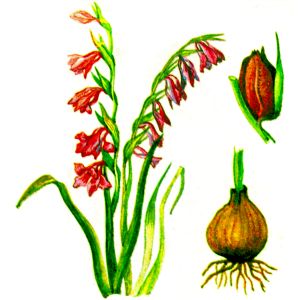 Выдел 7 квартала 84 Птичского лесничества2,8Запрещается: проводить первичное залужение; нарушать почвенный покров за исключением подсева трав без перепашки или другого механического нарушения дернины с периодичностью не чаще чем один раз в 10 лет, а также работ, проводимых с целью охраны леса и тушения пожаров; использовать тяжёлую технику с давлением, превышающим  на см почвы при проведении полевых или иных работ; создавать лесные культуры на нелесных землях; допускать перевыпас сельскохозяйственных животных и образование скотопрогонных троп. Количество голов крупного рогатого скота не должно превышать нормы допустимой нагрузки на пастбища, указанные в Таблице 1.Таблица 1 – Норма допустимой нагрузки на пастбища в зависимости от времени и системы выпаса крупного рогатого скотапроводить гидротехническую мелиорацию земель и иные работы по регулированию водного режима земель (почв), поверхностных и грунтовых вод, кроме работ по восстановлению нарушенного режима; осуществлять возведение зданий и сооружений.Требуется: в местах массового отдых – проводить рекреационное благоустройство территории, организацию и обустройство экологических троп и мест отдыха (видовых точек, пикниковых полян, малых архитектурных форм и т.д.) проводить с учётом мест произрастания видов, взятых под охрану; проводить мероприятия, направленные на снижение проективного покрытия кустарников: проективное покрытие кустарников в местах произрастания не должно превышать 20%; на землях сельскохозяйственного назначения – проводить ежегодное сенокошение начиная с 15 июля.Сальвиния плавающаяСальвиния плавающая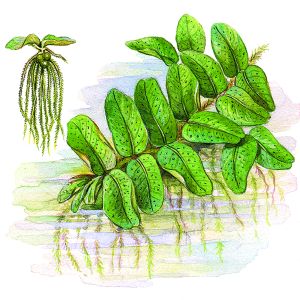 Выдел 32 квартала 1 Птичского лесничества2,0Запрещается: в пределах водотоков, участков водотоков, водоёмов или части водоёмов, взятых под охрану: изменять уровенный режим водоёмов; осуществлять строительство водохозяйственных сооружений и устройств (плотины, насосные станции, водозаборы и иные подобные сооружения и устройства); проводить работы, связанные с изменением рельефа дна или берега (дноуглубительные, формирование ложа и др.) на расстоянии до  от места произрастания; осуществлять сброс неочищенных или недостаточно очищенных сточных вод в водоёмы и водотоки или другие виды деятельности, которые могут привести к загрязнению поверхностных или грунтовых вод; при наличии выпусков сточных вод увеличивать их объём; осуществлять лов рыбы неводами и другими активными орудиями лова; зарыблять водоёмы растительноядными видами рыб (амур белый и др.); использовать литоральную зону водных объектов для организации водопоя сельскохозяйственных животных; в пределах прибрежных полос (или их участков) водных объектов, взятых под охрану: осуществлять прогон сельскохозяйственных животных; применять химические средства защиты растений, вносить минеральные удобренияСальвиния плавающаяСальвиния плавающаяВыдел 21 квартала 1 Птичского лесничества0,6Запрещается: в пределах водотоков, участков водотоков, водоёмов или части водоёмов, взятых под охрану: изменять уровенный режим водоёмов; осуществлять строительство водохозяйственных сооружений и устройств (плотины, насосные станции, водозаборы и иные подобные сооружения и устройства); проводить работы, связанные с изменением рельефа дна или берега (дноуглубительные, формирование ложа и др.) на расстоянии до  от места произрастания; осуществлять сброс неочищенных или недостаточно очищенных сточных вод в водоёмы и водотоки или другие виды деятельности, которые могут привести к загрязнению поверхностных или грунтовых вод; при наличии выпусков сточных вод увеличивать их объём; осуществлять лов рыбы неводами и другими активными орудиями лова; зарыблять водоёмы растительноядными видами рыб (амур белый и др.); использовать литоральную зону водных объектов для организации водопоя сельскохозяйственных животных; в пределах прибрежных полос (или их участков) водных объектов, взятых под охрану: осуществлять прогон сельскохозяйственных животных; применять химические средства защиты растений, вносить минеральные удобренияСальвиния плавающаяСальвиния плавающаяВыдел 42 квартала 16,выдел 15 квартала 23 Птичского лесничества16,3Запрещается: в пределах водотоков, участков водотоков, водоёмов или части водоёмов, взятых под охрану: изменять уровенный режим водоёмов; осуществлять строительство водохозяйственных сооружений и устройств (плотины, насосные станции, водозаборы и иные подобные сооружения и устройства); проводить работы, связанные с изменением рельефа дна или берега (дноуглубительные, формирование ложа и др.) на расстоянии до  от места произрастания; осуществлять сброс неочищенных или недостаточно очищенных сточных вод в водоёмы и водотоки или другие виды деятельности, которые могут привести к загрязнению поверхностных или грунтовых вод; при наличии выпусков сточных вод увеличивать их объём; осуществлять лов рыбы неводами и другими активными орудиями лова; зарыблять водоёмы растительноядными видами рыб (амур белый и др.); использовать литоральную зону водных объектов для организации водопоя сельскохозяйственных животных; в пределах прибрежных полос (или их участков) водных объектов, взятых под охрану: осуществлять прогон сельскохозяйственных животных; применять химические средства защиты растений, вносить минеральные удобренияСальвиния плавающаяСальвиния плавающаяВыдел 4 квартала 11 Птичского лесничества10,5Запрещается: в пределах водотоков, участков водотоков, водоёмов или части водоёмов, взятых под охрану: изменять уровенный режим водоёмов; осуществлять строительство водохозяйственных сооружений и устройств (плотины, насосные станции, водозаборы и иные подобные сооружения и устройства); проводить работы, связанные с изменением рельефа дна или берега (дноуглубительные, формирование ложа и др.) на расстоянии до  от места произрастания; осуществлять сброс неочищенных или недостаточно очищенных сточных вод в водоёмы и водотоки или другие виды деятельности, которые могут привести к загрязнению поверхностных или грунтовых вод; при наличии выпусков сточных вод увеличивать их объём; осуществлять лов рыбы неводами и другими активными орудиями лова; зарыблять водоёмы растительноядными видами рыб (амур белый и др.); использовать литоральную зону водных объектов для организации водопоя сельскохозяйственных животных; в пределах прибрежных полос (или их участков) водных объектов, взятых под охрану: осуществлять прогон сельскохозяйственных животных; применять химические средства защиты растений, вносить минеральные удобренияЛюбка зелёноцветковая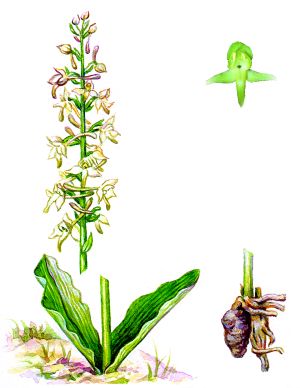 Выдел 36 квартала 49 Кошевичского лесничества18,5Запрещается: проводить сплошные и постепенные рубки главного пользования; проводить рубки обновления и формирования (переформирования); допускать увеличение совокупного проективного покрытия подроста и подлеска более 30%; проводить сжигание порубочных остатков древесины, за исключением сжигания порубочных остатков в очагах вредителей и болезней леса;  использовать машины на гусеничном ходу, устраивать склады лесоматериалов, места заправки и стоянки техники; нарушать целостность подстилки и живого напочвенного покрова, проводить обработку и нарушать целостность почвы, за исключением работ, проводимых с целью охраны леса и тушения пожаров, а также научно обоснованных работ по сохранению и расселению видов; проводить гидротехническую мелиорацию земель и иные работы по регулированию водного режима земель (почв), поверхностных и грунтовых вод, кроме работ по восстановлению нарушенного режима; осуществлять возведение зданий и сооружений.Требуется: проводить разработку лесосек в осенне-зимний период с устойчивым снежным покровом.Любка зелёноцветковаяВыдел 8 квартала 42 Сметаничского лесничества27,9Запрещается: проводить сплошные и постепенные рубки главного пользования; проводить рубки обновления и формирования (переформирования); допускать увеличение совокупного проективного покрытия подроста и подлеска более 30%; проводить сжигание порубочных остатков древесины, за исключением сжигания порубочных остатков в очагах вредителей и болезней леса;  использовать машины на гусеничном ходу, устраивать склады лесоматериалов, места заправки и стоянки техники; нарушать целостность подстилки и живого напочвенного покрова, проводить обработку и нарушать целостность почвы, за исключением работ, проводимых с целью охраны леса и тушения пожаров, а также научно обоснованных работ по сохранению и расселению видов; проводить гидротехническую мелиорацию земель и иные работы по регулированию водного режима земель (почв), поверхностных и грунтовых вод, кроме работ по восстановлению нарушенного режима; осуществлять возведение зданий и сооружений.Требуется: проводить разработку лесосек в осенне-зимний период с устойчивым снежным покровом.Любка зелёноцветковаяВыдел 10 квартала 30 Сметаничского лесничества16,2Запрещается: проводить сплошные и постепенные рубки главного пользования; проводить рубки обновления и формирования (переформирования); допускать увеличение совокупного проективного покрытия подроста и подлеска более 30%; проводить сжигание порубочных остатков древесины, за исключением сжигания порубочных остатков в очагах вредителей и болезней леса;  использовать машины на гусеничном ходу, устраивать склады лесоматериалов, места заправки и стоянки техники; нарушать целостность подстилки и живого напочвенного покрова, проводить обработку и нарушать целостность почвы, за исключением работ, проводимых с целью охраны леса и тушения пожаров, а также научно обоснованных работ по сохранению и расселению видов; проводить гидротехническую мелиорацию земель и иные работы по регулированию водного режима земель (почв), поверхностных и грунтовых вод, кроме работ по восстановлению нарушенного режима; осуществлять возведение зданий и сооружений.Требуется: проводить разработку лесосек в осенне-зимний период с устойчивым снежным покровом.Пыльцеголовник длиннолистный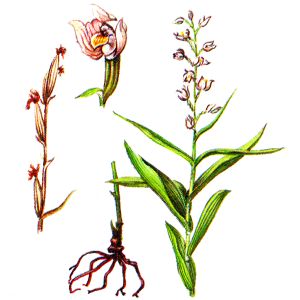 Выдел 2 квартала 70 Кошевичского лесничества41,5Запрещается: проводить сплошные и постепенные рубки главного пользования; проводить рубки обновления и формирования (переформирования); допускать увеличение совокупного проективного покрытия подроста и подлеска более 30%; проводить сжигание порубочных остатков древесины, за исключением сжигания порубочных остатков в очагах вредителей и болезней леса;  использовать машины на гусеничном ходу, устраивать склады лесоматериалов, места заправки и стоянки техники; нарушать целостность подстилки и живого напочвенного покрова, проводить обработку и нарушать целостность почвы, за исключением работ, проводимых с целью охраны леса и тушения пожаров, а также научно обоснованных работ по сохранению и расселению видов; проводить гидротехническую мелиорацию земель и иные работы по регулированию водного режима земель (почв), поверхностных и грунтовых вод, кроме работ по восстановлению нарушенного режима; осуществлять возведение зданий и сооружений.Требуется: проводить разработку лесосек в осенне-зимний период с устойчивым снежным покровом.Пыльцеголовник длиннолистныйВыдел 36 квартала 49 Кошевичского лесничества18,5Запрещается: проводить сплошные и постепенные рубки главного пользования; проводить рубки обновления и формирования (переформирования); допускать увеличение совокупного проективного покрытия подроста и подлеска более 30%; проводить сжигание порубочных остатков древесины, за исключением сжигания порубочных остатков в очагах вредителей и болезней леса;  использовать машины на гусеничном ходу, устраивать склады лесоматериалов, места заправки и стоянки техники; нарушать целостность подстилки и живого напочвенного покрова, проводить обработку и нарушать целостность почвы, за исключением работ, проводимых с целью охраны леса и тушения пожаров, а также научно обоснованных работ по сохранению и расселению видов; проводить гидротехническую мелиорацию земель и иные работы по регулированию водного режима земель (почв), поверхностных и грунтовых вод, кроме работ по восстановлению нарушенного режима; осуществлять возведение зданий и сооружений.Требуется: проводить разработку лесосек в осенне-зимний период с устойчивым снежным покровом.Ликоподиелла заливаемая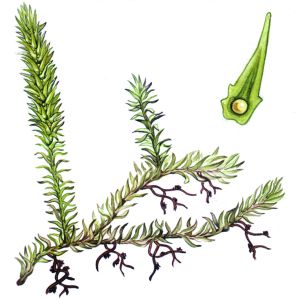 Выдел 16 квартала 46 Бобрикского лесничества1,9Запрещается: проводить гидротехническую мелиорацию земель и иные работы по регулированию водного режима земель (почв), поверхностных и грунтовых вод, кроме работ по восстановлению нарушенного режима; осуществлять добычу торфа.Требуется: проводить мероприятия, направленные на снижение проективного покрытия кустарников: проективное покрытие кустарников в местах произрастания не должно превышать 40%.Ликоподиелла заливаемаяВыдел 7 квартала 56 Бобрикского лесничества0,5Запрещается: проводить гидротехническую мелиорацию земель и иные работы по регулированию водного режима земель (почв), поверхностных и грунтовых вод, кроме работ по восстановлению нарушенного режима; осуществлять добычу торфа.Требуется: проводить мероприятия, направленные на снижение проективного покрытия кустарников: проективное покрытие кустарников в местах произрастания не должно превышать 40%.Росянка промежуточная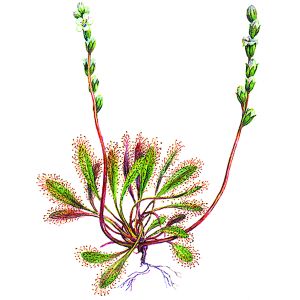 Выдел 7 квартала 56 Бобрикского лесничества0,5Запрещается: проводить гидротехническую мелиорацию земель и иные работы по регулированию водного режима земель (почв), поверхностных и грунтовых вод, кроме работ по восстановлению нарушенного режима; осуществлять добычу торфа.Требуется: проводить мероприятия, направленные на снижение проективного покрытия кустарников: проективное покрытие кустарников в местах произрастания не должно превышать 40%.